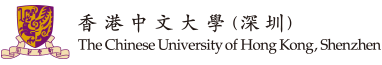 Applied Psychology Programme
School of Humanities and Social Science The Chinese University of Hong Kong, Shenzhen2001 Longxiang Boulevard, Longgang DistrictShenzhen, China 518172RESEARCH INFORMED CONSENT FORM
Please read the following statements and, if you agree, initial the corresponding box to confirm agreement:Signatures:If you would like a copy of this information sheet to keep, please ask the researcher. If you have any questions about this study before or after your participation, please contact (Student’s Name) at email: (Student’s Email) or (Professor’s Name) at email: (Professor’s Email). If you have any complaints or concerns about this research before or after your participation, you may contact the CUHK(SZ) Applied Psychology Institutional Review Board at email: psyethics@cuhk.edu.cn. Version 1. As at November 19, 2019Title of Project:Ethics Approval Number:Investigator(s):Researcher Email:InitialsI confirm that I have read and understand the information sheet for the above study.  I have had the opportunity to consider the information, ask questions and have had these answered satisfactorily.I understand that my participation is voluntary and that I am free to withdraw at any time without giving any reason.I understand that my data will be treated confidentially and any publication resulting from this work will report only data that does not identify me. My anonymised responses, however, may be shared with other researchers or made available in online data repositories.I freely agree to participate in this study.Name of participant (block capitals)DateSignatureResearcher (block capitals)DateSignature